ПРОЕКТПриложение № 1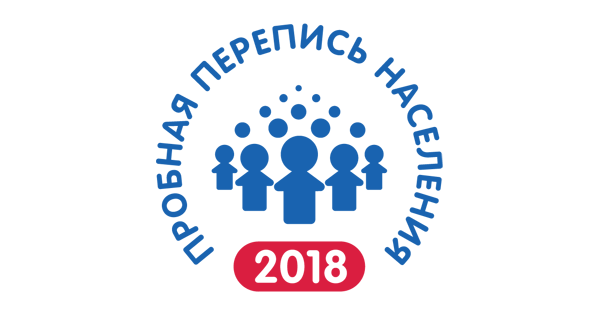 УТВЕРЖДЕНпротоколом заседания комиссии 
по подготовке и проведению 
пробной переписи населения в 2018 году на территории Алеутского 
муниципального районаот  13 июня 2018г.ПЛАНРаботы комиссии по подготовке и проведению пробной переписи населения 2018 года на территории Алеутского муниципального района на 2018 годТерриториальный орган Федеральной службы государственной статистики по Камчатскому краю уведомляет членов комиссии по подготовке и проведению пробной переписи населения 2018 года (а также приглашенных на заседание) о дате проведения очередного заседания и повестке дня, обеспечивает необходимыми для заседания материалами не позднее, чем за 3 дня до заседания.№п/пНаименование мероприятийСрок 
исполненияИсполнители1.Заседание комиссии:июнь2018 год1.1. Об утверждении плана работы комиссии по подготовке и проведению пробной переписи населения 2018 года на территории Алеутского муниципального районаМ.А.Суббота – председатель комиссии1.2. О ходе работ по подготовке к проведению пробной переписи населения 2018 года на территории Алеутского муниципального районаЕ.С.Борисова- начальник отдела статистики труда и населения Камчатстата,ответственный секретарь комиссии1.3. О проведении информационно-разъяснительной работы по пробной переписи населения 2018 годаМ.В.Завадская - руководитель Камчатстата1.4. Разное2.Заседание комиссии:сентябрь2018г.2.1. О готовности к проведению переписи населения на территории Алеутского муниципального района М.В.Завадская - руководитель Камчатстата 2.2 Об организации стационарных участков пробной переписи населения 2018 года на территории Алеутского муниципального образованияЕ.С.Борисова- начальник отдела статистики труда и населения Камчатстата,ответственный секретарь комиссии2.3.Об информационно-разъяснительной работе по пробной переписи населения 2018 года на территории Алеутского муниципального районаМ.В. Завадская - руководитель Камчатстата2.4. Разное3.Заседание комиссии:Ноябрьдекабрь2018г.3.1. О предварительных итогах пробной переписи населения 2018 года на территории Алеутского муниципального района М.В.Завадская - руководитель Камчатстата3.2. Разное